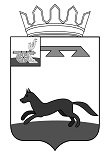 АДМИНИСТРАЦИЯ  МУНИЦИПАЛЬНОГО   ОБРАЗОВАНИЯ«ХИСЛАВИЧСКИЙ   РАЙОН» СМОЛЕНСКОЙ  ОБЛАСТИП О С Т А Н О В Л Е Н И Еот  09 октября  2019 г. № 400Об утверждении регламента взаимодействия органа местного самоуправления, регионального оператора по обращению с твердыми коммунальными отходами и владельца   индивидуального жилого строения  В целях обеспечения взаимодействия органа местного самоуправления, регионального оператора по обращению с твердыми коммунальными отходами и владельца   индивидуального жилого строения   Администрация муниципального образования «Хиславичский район» Смоленской области  п о с т а н о в л я е т:     1.Утвердить прилагаемый  Регламент взаимодействия органа местного самоуправления, регионального оператора по обращению с твердыми коммунальными отходами и владельца   индивидуального жилого строения  (далее - Регламент).2. Контроль за исполнением настоящего постановления оставляю за собой. И.п. Главы муниципального образования «Хиславичский  район»Смоленской области                                                                                 Ю.В. ЕпифановРЕГЛАМЕНТвзаимодействия органа местного самоуправления , регионального оператора по обращению с твердыми коммунальными отходами и владельца индивидуального жилого строения.Данный Регламент определяет взаимодействие между органом местного самоуправления (далее – ОМСУ), региональным оператором по обращению с твердыми коммунальными отходами (далее - РО, ТКО) и владельцем индивидуального жилого строения с целью  определения расположения мест накопления твердых коммунальных отходов, их вывоз для владельца ИЖС.1.Отдел по городу Администрации муниципального образования «Хиславичский район» Смоленской области проводит комиссионное обследование территории поселения на предмет определения возможности оборудования общих контейнерных площадок для накопления ТКО, с составлением Акта обследования территории.2. В случае, если обустройство контейнерной площадки на территории поселения возможно, то Отдел по городу Администрации муниципального образования «Хиславичский район» Смоленской области проводит встречи с населением с целью согласования вопроса целесообразности обустройства контейнерной площадки и места ее размещения.3.Графики встреч должны доводиться до населения посредством почтовой доставки, уведомления через СМИ,  информационные стенды и на официальном сайте Администрации муниципального образования «Хиславичский район» Смоленской области.4.В случае, если обустройство контейнерной площадки на территории поселения возможно, и жители единогласно (100%) согласны, то отдел по городу Администрации муниципального образования «Хиславичский район» Смоленской области обязан обеспечить обустройство контейнерной площадки за счет дополнительных бюджетных средств Хиславичского городского поселения Хиславичского района Смоленской области, а региональный оператор обязан обеспечить установку необходимого количества контейнеров с момента принятия решения об обустройстве контейнерной площадки и вывоз ТКО.5. В случае, если обустройство контейнерной площадки на территории поселения возможно, но жители единогласно против (100%), то принимается решение об организации вывоза ТКО с использованием индивидуальных контейнеров.6.Территория поселения считается соответствующей условиям приема ТКО из индивидуальных контейнеров при следующих условиях:-Отсутствие возможности оборудовать общую контейнерную площадку в соответствии с СанПИН 2.1.2.2645-10 и СанПиН 42-128-4690-88;-Наличие подъездных путей к местам установки индивидуальных контейнеров;-Наличие возможности размещения индивидуальных контейнеров перед домовладением для идентификации собственника контейнера, при этом расстояние от маршрута следования мусоровоза не должно превышать 10 метров(если более 10м, то обязанность доставить индивидуальные контейнера к месту погрузки в мусоровоз лежит на владельце контейнеров);-Наличие возможности соблюдения водителями правил безопасности дорожного движения при маневрировании и остановке мусоровоза для погрузки;-Наличие возможности соблюдения требований охраны труда (жизни и здоровья) для экипажа мусоровоза в процессе погрузки;-Использование владельцами ИЖС стандартных индивидуальных контейнеров;7.Индивидуальный вывоз контейнеров возможен при наличии утвержденной в установленном порядке ОМСУ схемы санитарной очистки территории с указанием возможности использования индивидуальных контейнеров для складирования ТКО.8.В случае, если обустройство контейнерной площадке на территории поселения невозможно, то жителям предлагается вывоз  ТКО с использованием индивидуальных контейнеров с учетом требований к территории поселения согласно пункту 6.Утвержденопостановлением  Администрации муниципального образования «Хиславичский район» Смоленской областиот «09» октября 2019 г. № 400            Отп. 1 экз. – в делоИсп. И.Ю. Фигурова «_____» ____________ 2019Разослать: прокуратура-1, отдел по городу-1, 